A Good Detective Eyewitness – Suspect – Police Lineup – Alibi – Motive – Types of Crime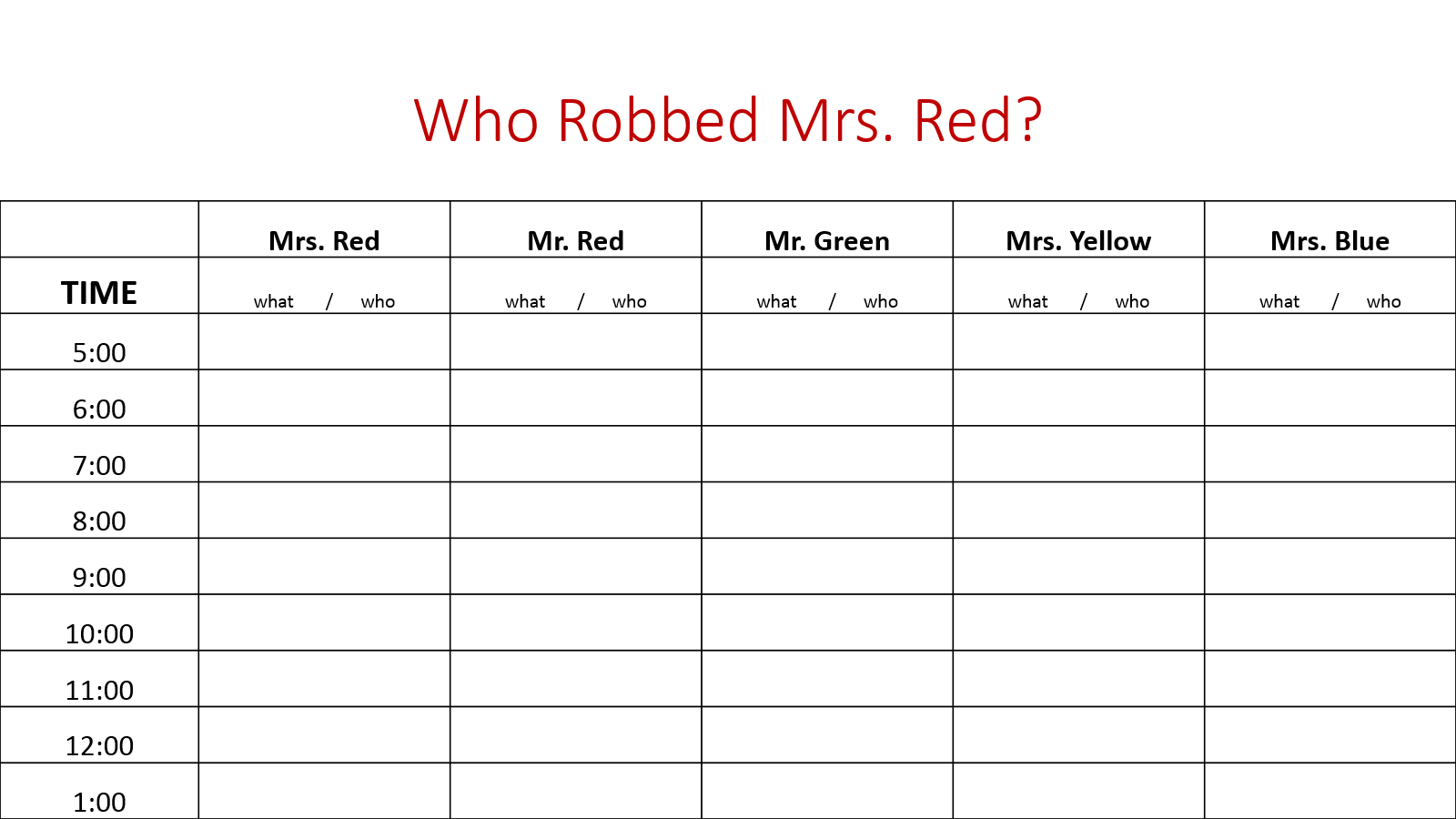 